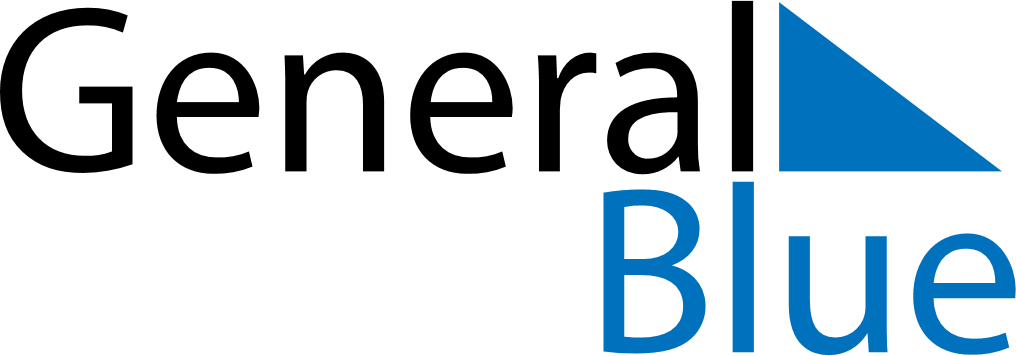 May 2026May 2026May 2026May 2026MadagascarMadagascarMadagascarSundayMondayTuesdayWednesdayThursdayFridayFridaySaturday112Labour DayLabour Day345678891011121314151516Ascension Day17181920212222232425262728292930Africa Day
Whit MondayFeast of the Sacrifice (Eid al-Adha)31